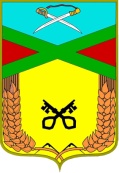 Администрация сельское поселение «Даурское»Муниципального района «Забайкальский район»ПОСТАНОВЛЕНИЕп.ст. Даурия 03 апреля 2020 года                                                                                        № 65О внесении изменений в Постановление администрации сельского поселения «Даурское» от 23.06.2016 г.  № 71 «Об утверждении административного регламента по предоставлению муниципальной услуги «Прием документов, необходимых для согласования перевода жилого помещения в нежилое или нежилого помещения в жилое, а также выдача соответствующих разрешений о переводе или отказе в переводе»В целях исключения противоречия муниципального законодательства федеральным законам Российской Федерации, на основании ст. 7 Федерального закона № 131-ФЗ «Об общих принципах организации местного самоуправления в Российской Федерации», руководствуясь  Уставом сельского поселения «Даурское»,  постановляю:Внести в Постановление Администрации сельского поселения «Даурское» от 23.06.2016 г.  № 71 «Об утверждении административного регламента по предоставлению муниципальной услуги «Прием документов, необходимых для согласования перевода жилого помещения в нежилое или нежилого помещения в жилое, а также выдача соответствующих разрешений о переводе или отказе в переводе» следующие изменения: 1.1.  Пункт 14  Постановления дополнить следующими положениями:- протокол общего собрания собственников помещений в многоквартирном доме, содержащий решение об их согласии на перевод жилого помещения в нежилое помещение- согласие каждого собственника всех помещений, примыкающих к переводимому помещению, на перевод жилого помещения в нежилое помещение.1.2 Пункт 23 Постановления дополнить следующим положением:- несоответствие проекта переустройства и (или) перепланировки жилого помещения в многоквартирном доме требованиям законодательства.Опубликовать настоящее постановление на официальном сайте http://dayria.ru/Постановление вступает в силу со дня, следующего за днем его официального опубликования.Контроль исполнения настоящего постановления оставляю за собой.И.о Главы сельского поселения «Даурское»                       В.Н. Глищинская